О внесении изменений в план деятельности Управления Федеральной службы по надзору в сфере связи, информационных технологий и массовых коммуникаций по Республике Коми на 2021 годВ связи с аннулированием лицензии № 27934 от 06.07.2016 года лицензиата-вещателя ООО «Информ Медиа» приказываю: 1. Исключить мероприятие систематического наблюдения в отношении ООО «Информ Медиа» из плана деятельности Управления Федеральной службы по надзору в сфере связи, информационных технологий и массовых коммуникаций по Республике Коми на 2021 год.2. Отделу организационной, финансовой работы и кадров в течении 3-х дней внести необходимые изменения в соответствующие разделы в План деятельности Управления Федеральной службы по надзору в сфере связи, информационных технологий и массовых коммуникаций по Республике Коми на 2021 год, размещенный на Интернет странице Управления официального Роскомнадзора в сети Интернет: 11.rkn.gov.ru.3. Контроль за исполнением настоящего Приказа оставляю за собой.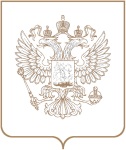 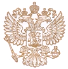 РОСКОМНАДЗОРУПРАВЛЕНИЕ ФЕДЕРАЛЬНОЙ СЛУЖБЫ ПО НАДЗОРУ В СФЕРЕ СВЯЗИ, ИНФОРМАЦИОННЫХ ТЕХНОЛОГИЙ И МАССОВЫХ КОММУНИКАЦИЙ ПО РЕСПУБЛИКЕ КОМИПРИКАЗРОСКОМНАДЗОРУПРАВЛЕНИЕ ФЕДЕРАЛЬНОЙ СЛУЖБЫ ПО НАДЗОРУ В СФЕРЕ СВЯЗИ, ИНФОРМАЦИОННЫХ ТЕХНОЛОГИЙ И МАССОВЫХ КОММУНИКАЦИЙ ПО РЕСПУБЛИКЕ КОМИПРИКАЗРОСКОМНАДЗОРУПРАВЛЕНИЕ ФЕДЕРАЛЬНОЙ СЛУЖБЫ ПО НАДЗОРУ В СФЕРЕ СВЯЗИ, ИНФОРМАЦИОННЫХ ТЕХНОЛОГИЙ И МАССОВЫХ КОММУНИКАЦИЙ ПО РЕСПУБЛИКЕ КОМИПРИКАЗ№ СыктывкарИ.о. руководителяД.Г. Донцова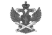 Документ подписан электронной подписью в системе электронного документооборота РоскомнадзораСВЕДЕНИЯ О СЕРТИФИКАТЕ ЭПСВЕДЕНИЯ О СЕРТИФИКАТЕ ЭПСертификатВладелецДействителен